Základní škola Velká Bíteš, Tišnovská 116, přísp.org.ZÁPIS DO PRVNÍ TŘÍDY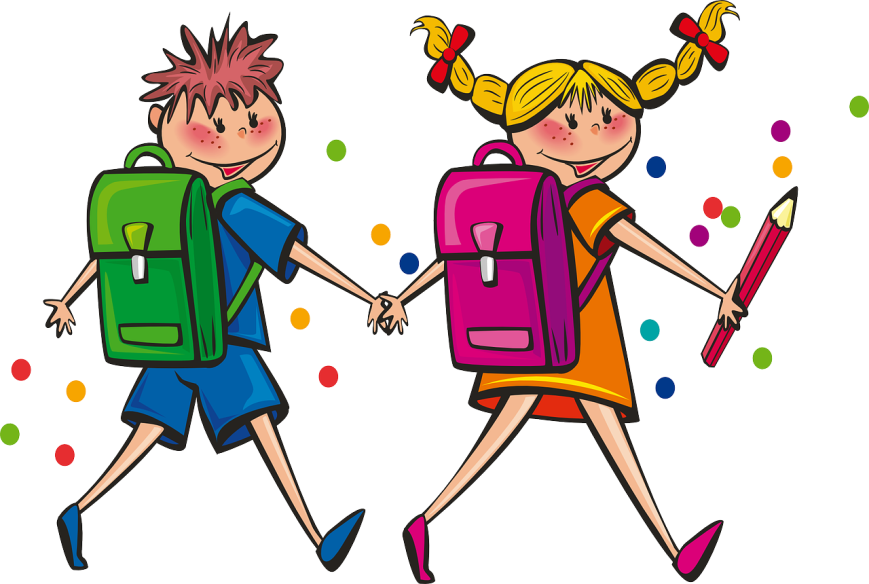 20. dubna 2018 od 8.00 - 15.00 hodinZápis se týká oboru vzdělávání ZÁKLADNÍ ŠKOLA (pro děti se specifickými vzdělávacími potřebami), ZÁKLADNÍ ŠKOLA SPECIÁLNÍ, PŘÍPRAVNÝ STUPEŇ ZŠ SPECIÁLNÍ. Kritéria pro přijetí jsou zveřejněna na webu školy www.specskolabites.cz. K zápisu si prosím přineste rodný list dítěte, doporučení školského poradenského zařízení a občanský průkaz rodičů. V případě dotazů kontaktujete školu na tel. č. 724 335 923.